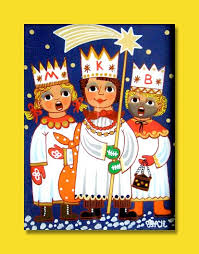 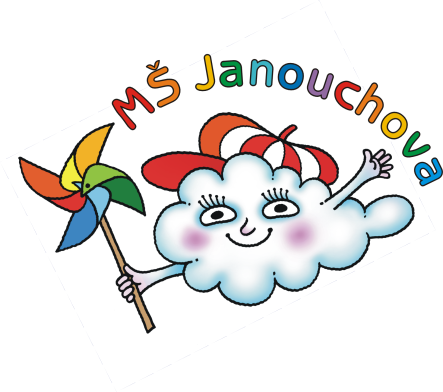 JÍDELNÍ LÍSTEKOD 3. 1. 2024 DO 6. 1. 2024STRAVA JE URČENA K OKAMŽITÉ SPOTŘEBĚ.ZMĚNA JÍDELNÍČKU JE VYHRAZENA.Pavla Maršálková			Helena Zímová		Šárka Ryšavávedoucí kuchařka			vedoucí kuchařka		vedoucí školní jídelnyjídelna Janouchova			jídelna ModletickáČerstvé ovoce, zelenina a bylinky jsou v jídelním lístku zvýrazněny modře.Dbáme na dodržování pitného režimu, po celý den je dětem nabízen mírně oslazený ovocný čaj a voda.PŘESNÍDÁVKAOBĚDSVAČINA1. 1.PF  20242. 1.3. 1.pomazánka z tuňáka, chléb, pomeranč, čaj s citrónem(1,4)polévka z míchané zeleninynovoroční čočka, ledový salát s rajčátky, pečivo, ovocný čaj(1,9)chléb, pomazánkové máslo, mrkev, mléko(1,7)4. 1.celozrnný chléb, tvarohová pomazánka s lahůdkovou cibulkou, kapie, mléko(1,7)pórkový krém s houstičkouvepřové maso protýkané karotkou a řapíkatým celerem, bramborová kaše, ovocný salát s pomelem,  ovocný čaj(1,3,7)houska, medové máslo, jablko, čaj, mléko(1,7)5. 1.obilné kuličky, banán, mléko(1,7)brokolicová polévkamexický guláš, hrášková rýže, mandarinka, ovocný čaj(1,7)dalamánek, sýrová pomazánka, okurka, čaj, mléko(1)